ӘЛ-ФАРАБИ атындағы ҚАЗАҚ ҰЛТТЫҚ УНИВЕРСИТЕТІКАЗАХСКИЙ НАЦИОНАЛЬНЫЙ УНИВЕРСИТЕТ имени АЛЬ-ФАРАБИ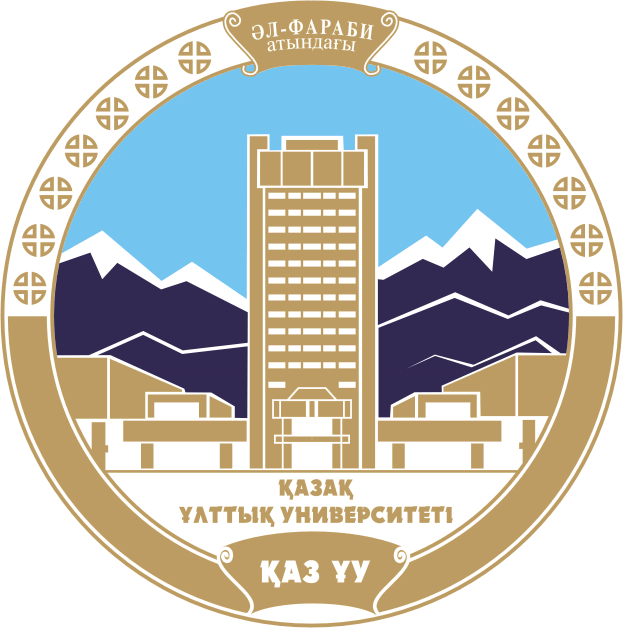 «БІЛІМ БЕРУДІ ЦИФРЛАНДЫРУ ЖАҒДАЙЫНДАҒЫ ӘЛ-ФАРАБИДІҢ ПЕДАГОГИКАЛЫҚ ТҰЖЫРЫМДАМАСЫНЫҢ ЗАМАНАУИ ИНТЕРПРЕТАЦИЯСЫ» атты 50-ші ғылыми-әдiстемелiк конференциясыныңМАТЕРИАЛДАРЫ2020 жылдың 12-13 ақпаны2-кітапМАТЕРИАЛЫ50-ой научно-методической конференции«Cовременная интерпретация педагогической концепции аль-Фараби в условиях цифровизации образования» 12-13 февраля 2020 годаКнига 2Алматы«Қазақ университеті»2020«БІЛІМ БЕРУДІ ЦИФРЛАНДЫРУ ЖАҒДАЙЫНДАҒЫ ӘЛ-ФАРАБИДІҢ ПЕДАГОГИКАЛЫҚ ТҰЖЫРЫМДАМАСЫНЫҢ ЗАМАНАУИ ИНТЕРПРЕТАЦИЯСЫ» атты 50-ші ғылыми-әдiстемелiк конференциясының материалдары. 2020 жылдың 12-13 ақпаны. 2- кітап – Алматы: Қазақ университеті, 2020. –       289 б.ISBN © Әл-Фараби атындағы ҚазҰУ, 2020О.Х. Айманганбетова, З.М. Садвакасова ОСОБЕННОСТИ ПРОФЕССИОНАЛЬНОЙ И ЛИЧНОСТНОЙ МОТИВАЦИИ ПРЕПОДАВАТЕЛЕЙ ВЫСШИХ УЧЕБНЫХ ЗАВЕДЕНИЙ / 50-й научно-методическая конференция «Современная интерпретация педагогической концепции аль-Фараби в условиях цифровизации образования». 12 -13 февраля 2020 г. Круглый стол: «Механизмы мотивации педагогической деятельности преподавателей вуза. Система аттестации преподавателей вуза» Книга 2. (С.24-29). – Алматы.Казак университеты 2020 – 289 с. О.Х. Айманганбетова1, З.М. Садвакасова2ОСОБЕННОСТИ ПРОФЕССИОНАЛЬНОЙ И ЛИЧНОСТНОЙ МОТИВАЦИИ ПРЕПОДАВАТЕЛЕЙ ВЫСШИХ УЧЕБНЫХ ЗАВЕДЕНИЙ 1) доктор психол. наук, профессор КазНУ имени аль-Фараби (г.Алматы, Казахстан) 2) кандидат психол. наук, доцент КазНУ имени аль-Фараби (г. Алматығ Казахстан)Аннотация. Высокая мотивация профессиональной деятельности профессорско-преподавательского состава вуза – важнейшее условие развития образовательного учреждения. Ни одно образовательное учреждение не может быть эффективным без установок преподавателей вуза на работу с высокой отдачей, без заинтересованности кадров в конечных результатах, без их стремлений внести свой вклад в достижение намеченных целей вуза [1].Перед высшими учебными заведения стоит сложная задач по созданию благоприятных условий, способствующих повышению преподавательской мотивации и их желанию быть приверженными данному университету. При этом, университеты, стремясь повысить свою конкурентоспособность на международном рынке, активно проводят процесс интернационализации, приглашая к сотрудничеству иностранных преподавателей – экспатов, которые активно приглашаются в высокорейтинговые вузы Казахстана. В связи с этим целью данной статьи было – проведение эмпирического исследования профессиональной и личностной мотивации преподавателей высших учебных заведений Казахстана и экспатов в кросс-культурном аспекте.	Для организации эмпирического изучения особенностей профессиональной и личностной мотивации преподавателей высших учебных заведений Казахстана была разработана программа научного исследования.Объект исследования – преподаватели высших учебных заведений - граждане РК и экспаты, приглашенные в высокорейтинговые высшие учебные заведения. Предмет исследования – мотивационная сфера личности и психологические особенности преподавателей высших учебных заведений, обусловливающие их профессиональную мотивацию.В качестве общей гипотезы выступает предположение, что профессиональная и личностная мотивации преподавателей высших учебных заведений - граждан РК и экспатов, приглашенных в высокорейтинговые высшие учебные заведения, имеет кросс-культурные особенности.Для диагностического замера было взято 2 методики:1. Диагностика мотивационной структуры личности (В.Э. Мильман) [2].2. Методика определения удовлетворенности трудом (А.В. Батрашев) [2].Исследование проводилось на базе высокорейтинговые высшие учебные заведения города Алматы и Астаны - КазНУ им. аль-Фараби, ЕНУ им. Л.Н. Гумилева. В исследовании приняло участие 96 педагогов высшей школы, граждан РК (50 респондентов) и экспатов (46 респондентов), средний возраст выборки составил 45,4 лет. Из представленного графика на рисунке 1 видно, что для казахстанских педагогов характерен регрессивный мотивационный профиль, что выражается в превышении общего уровня мотивов поддержания (жизнеобеспечение, безопасность, статус) над развивающими мотивами (общение, активность, творчество, общественная польза), т.е. преобладает потребительская мотивация над производительной. Эмоциональный профиль можно охарактеризовать как смешанный астенический тип, что выражает себя в склонности педагогов к активным, деятельным эмоциональным переживаниям и неумении управлять собой в трудных ситуациях, раздражительности и склонности к проявлению разного рода защитных механизмов.Рисунок 1 – Мотивационный и эмоциональный профили казахстанских преподавателейНа рисунке 2 представлены данные по удовлетворению трудом казахстанских преподавателей. Из представленного графика видно, что для казахстанских преподавателей характерен пониженный интерес к работе, пониженная удовлетворенность достижениями на работе и пониженная профессиональная ответственность. Повышенные показатели по таким мотивам как уровень притязаний в профессиональной деятельности и удовлетворенность условиями труда. По мотивам удовлетворенность взаимоотношениями с сотрудниками и руководством и предпочтение выполняемой работы высокому заработку показатели средние. Для педагогов характерен средний уровень удовлетворенности труда – 45%.Из представленного графика видно, что для преподавателей-экспатов характерен прогрессивный мотивационный профиль, что выражается в заметном превышении уровня развивающих мотивов над уровнем мотивов поддержания. Данный тип преобладает у лиц, добившихся успеха в работе и характерен для личности с социально направленной позицией. То есть преобладает производительной мотивация над потребительская. Эмоциональный профиль можно охарактеризовать как смешанный стенический – характеризуется стеничностью фрустрационного поведения и астеничностью эмоциональных предпочтений. Выражает определенную разнонаправленность внутри эмоциональной сферы.Рисунок 2 – Удовлетворенность трудом казахстанских преподавателейНа рисунке 3 представлен мотивационный и эмоциональный профиль преподавателей-экспатов.Рисунок 3 – Мотивационный и эмоциональный профили преподавателей-экспатовНа рисунке 4 представлены данные по удовлетворению трудом у преподавателей-экспатов. Рисунок 4 – Удовлетворенность трудом преподавателей-экспатовИз представленного графика видно, что для преподавателей-экспатов характерен средний интерес к работе, средняя удовлетворенность достижениями на работе и средняя удовлетворенность условиями труда. Повышенные показатели по таким мотивам как уровень притязаний в профессиональной деятельности, предпочтение выполняемой работы высокому заработку и профессиональная ответственность. По мотивам удовлетворенность взаимоотношениями с сотрудниками и руководством и удовлетворенность условиями труда показатели понижены. Для педагогов характерен средний уровень удовлетворенности труда - 51%. В таблице 1 и на рисунке 5 представлены выявленные достоверные различия в мотивационной структуре по методике В.Э. Мильмана между казахстанскими и иностранными преподавателями [3, 4].Таблица 1 – Различия в мотивационной структуре личности (В.Э. Мильман)Рисунок 5 – Среднеранговые показатели различий в мотивационной структуре личности (В.Э. Мильман)В таблице 2 и на рисунке 6 представлены выявленные достоверные различия в степени удовлетворенности трудом по методике А.В. Батрашева между казахстанскими и иностранными преподавателями [3, 4].Проведенное исследование особенностей профессиональной и личностной мотивации преподавателей высших учебных заведений – граждан РК и экспатов, показало, что в мотивационной сфере казахстанских преподавателей и преподавателей – экспатов, имеются различия. Таблица 2 – Различия в степени удовлетворенности трудом по методике А.В. БатрашеваВыявленные особенности профессиональной и личностной мотивации преподавателей высших учебных заведений – граждан РК и экспатов, позволят разработать концепцию формирования профессиональной мотивации преподавателей, направленной на повышение профессионализма и личностного развития педагогических кадров в целом.Рисунок 6 – Среднеранговые показатели различий в удовлетворенности работойПрактические результаты исследования и рекомендации позволяют руководству вузов системно проводить работу по отбору преподавателей, формированию у них профессиональной мотивации, прогнозированию и оценке успешности педагогической деятельности, что повышает эффективность образовательного процесса в вузе.ЛитератураДьяченко М.И., Кандыбович Л.А. Психология высшей школы.–Минск, 2010.–С.142.Практическая психодиагностика. Методики и тесты. Учебное пособие / ред. и сост. Райгородский Д.Я. – Самара, 2001. – С.641-648.Наследов А.Д. IBM SPSS, Statistics 20 и AMOS: профессиональный статистический анализ данных. – СПб.: Питер, 2013. – 416 с.Наследов А. Д. Математические методы психологического исследования. Анализ и интерпретация данных. – СПб.: Речь, 2012. – 392 с.Есарева З.Ф. Особенности деятельности преподавателя высшей школы. – СПб.: Питер, 2014.Жураковский В., Приходько В., Федоров И. Вузовский преподаватель сегодня и завтра // Высшее образование в России. – 2010., № 3. – С.З.Калитина А.В., Воронова А.А. Диагностика мотивационной структуры личности: принципы и ограничения (по методике В. Э. Мильмана) // Материалы X Международной студенческой электронной научной конференции «Студенческий научный форум» URL: http://www.scienceforum.ru/2018/3029/1523Ковалев В.И. Мотивы поведения и деятельности. – М.: Аспект Пресс, 2017. – С.53.Hofstede G. Culture’s consequences: International differences in work-related values. ‒ Beverly Hills, CA: Sage, 1984. Ғылыми басылым «БІЛІМ БЕРУДІ ЦИФРЛАНДЫРУ ЖАҒДАЙЫНДАҒЫ ӘЛ-ФАРАБИДІҢ ПЕДАГОГИКАЛЫҚ ТҰЖЫРЫМДАМАСЫНЫҢ ЗАМАНАУИ ИНТЕРПРЕТАЦИЯСЫ» атты50-ші ғылыми-әдiстемелiк конференциясыныңМАТЕРИАЛДАРЫ2020 жылдың 12-13 ақпаны2-кітапЖинақ авторлық редакциямен беттеліп, жарыққа шықтыИБ № Басуға  .04.2020  жылы қол қойылды. Формат 60х84 1/8.Көлемі  12,4 б. т. Тапсырыс № . Таралымы   дана.Әл-Фараби атындағы Қазақ ұлттық университетінің«Қазақ университеті» баспа үйі.Алматы қаласы, әл-Фараби даңғылы, 71.«Қазақ университеті» баспа үйі баспаханасында басылды.Переменныепрепода-вателиСреднийрангКритерийU Манна-УитниДостоверностьжизнеобеспечениеРК18,2164,5000,050жизнеобеспечениеэкспаты11,9664,5000,050безопасностьРК19,2946,0000,007безопасностьэкспаты10,5446,0000,007статусРК19,1563,0000,044статусэкспаты12,7163,0000,044творчествоРК10,1541,0000,003творчествоэкспаты19,5941,0000,003общественная пользаРК11,7361,5000,040общественная пользаэкспаты18,3861,5000,040Потребительская мотивацияРК17,4353,5000,042Потребительская мотивацияэкспаты11,1253,5000,042Производительная мотивацияРК9,9238,0000,006Производительная мотивацияэкспаты18,4738,0000,006Переменныепрепода-вателиСреднийрангКритерийU Манна-УитниДостоверностьИнтерес к работеРК25,47299,0000,025Интерес к работеэкспаты35,53299,0000,025Уровень притязаний в профессиональной деятельностиРК41,95106,5000,000Уровень притязаний в профессиональной деятельностиэкспаты19,05106,5000,000Предпочтение выполняемой работы высокому заработкуРК18,2281,5000,000Предпочтение выполняемой работы высокому заработкуэкспаты42,7881,5000,000Профессиональная ответственностьРК16,3826,5000,000Профессиональная ответственностьэкспаты44,6226,5000,000